                 Osnovna škola Matije Vlačića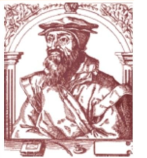 52220  L  A  B  I  N  - Zelenice  4Tel : 052 855-488 ; ravnatelj 854-348Fax: 052 854-328e.mail : ured@os-mvlacica-labin.skole.hr                                                          Klasa: 602-01/17-01/66                 Urbroj: 2144-15-01-17-1                 Labin, 29.08.2017. godineKandidatima – svima Predmet: Obavijest o rezultatima Javnog poziva za radno mjesto pomoćnika u                  nastavi za učenike s teškoćama u razvojuU svezi Javnog poziva objavljenog na oglasnoj ploči i web stranicama Hrvatskog zavoda za zapošljavanje kao i web-u Škole za obavljanje poslova  pomoćnika u nastavi  na određeno i nepuno radno vrijeme, 21 h ukupnog tjednog radnog vremena, obaviještavamo Vas da su Odlukom ravnatelja škole, a uz prethodnu jednoglasnu suglasnost Školskog odbora na sjednici održanoj dana 29.08.2017. godine, primljene: Jelena Zupičić, Perčići 59, TrgetLara Čekada, Kvarnerska 3, Rabac.                                                                                                Ravnatelj Škole:                                                                                                Edi Juričić, prof.